Do karty należy dołączyć:CV list motywacyjny zawierający: powody, dla których kandydat chciałby wziąć udział w The Academy, opis dorobku kandydata w obszarze minimum jednej z pięciu ścieżek tematycznych The Academy (strategia i zarządzanie, edukacja i kształcenie, praca z kadrą, komunikacja, działania na rzecz społeczności lokalnej)zgodę chorągwianego pełnomocnika ds. zagranicznych do udziału w przedsięwzięciu.Kompletne zgłoszenie na The Academy należy wysłać na adres Wydziału Zagranicznego (wza@zhp.pl) do 1 października (do godz. 23.59).Karta zgłoszeniowaKarta zgłoszeniowaWyrażam chęć udziału w składzie 2-osobowej delegacji ZHP 
w wydarzeniu szkoleniowym regionów europejskich WOSM  i WAGGGS The Academy,Esztergom, Węgry, 31 października – 5 listopada 2017 r.Wyrażam chęć udziału w składzie 2-osobowej delegacji ZHP 
w wydarzeniu szkoleniowym regionów europejskich WOSM  i WAGGGS The Academy,Esztergom, Węgry, 31 października – 5 listopada 2017 r.Wyrażam chęć udziału w składzie 2-osobowej delegacji ZHP 
w wydarzeniu szkoleniowym regionów europejskich WOSM  i WAGGGS The Academy,Esztergom, Węgry, 31 października – 5 listopada 2017 r.Imię i nazwisko Stopień instruktorskiPełniona funkcja (funkcje)Przydział służbowy Data urodzeniaAdres zamieszkaniaAdres email i telefon kontaktowyProszę określić znajomość języka angielskiego i ew. określić doświadczenie związane z posługiwaniem się j. angielskim, w tym w kontaktach skautowych Jakie jest druhny/druha dotychczasowe doświadczenie we współpracy zagranicznej, w tym skautowej  Która ze ścieżek tematycznych wydaje się druhnie/druhowi najbardziej interesującaLearning and InnovationSocial ImpactThriving OrganisationsLeadership and Management of AdultsCommunicationsLearning and InnovationSocial ImpactThriving OrganisationsLeadership and Management of AdultsCommunicationsInne uwagi i informacje, które chce nam druhna/druh przekazać Zgodnie z ustawą z dnia 29 sierpnia 1997 r. o ochronie danych osobowych (tekst jednolity Dz.U Nr 101, poz.926 ze zmianami) wyrażam zgodę na przetwarzanie moich danych osobowych na potrzeby kwalifikacji do The Academy.Zgodnie z ustawą z dnia 29 sierpnia 1997 r. o ochronie danych osobowych (tekst jednolity Dz.U Nr 101, poz.926 ze zmianami) wyrażam zgodę na przetwarzanie moich danych osobowych na potrzeby kwalifikacji do The Academy.Zgodnie z ustawą z dnia 29 sierpnia 1997 r. o ochronie danych osobowych (tekst jednolity Dz.U Nr 101, poz.926 ze zmianami) wyrażam zgodę na przetwarzanie moich danych osobowych na potrzeby kwalifikacji do The Academy.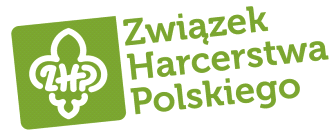 